14/05/2018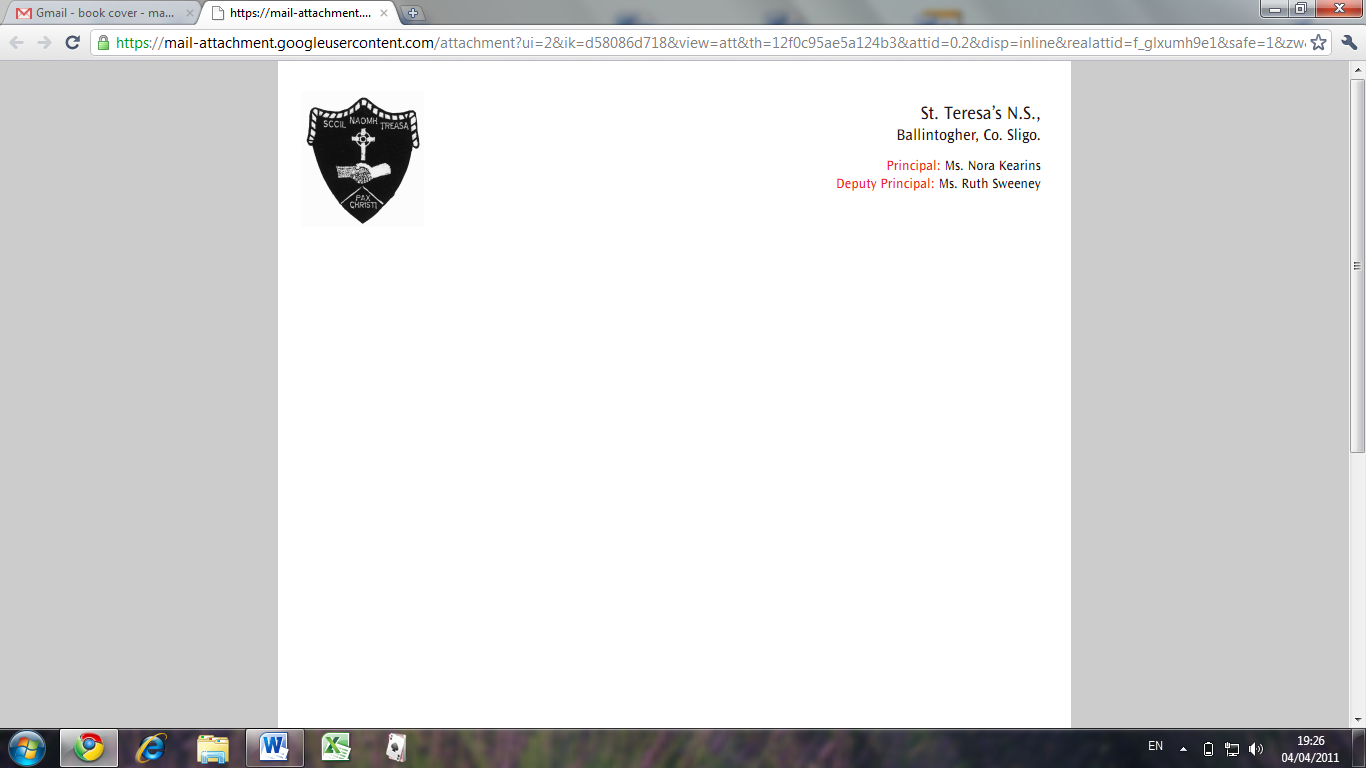 Dear Parents,It is that time of year again, and I am currently finalising the arrangements for the 2nd – 3rd class school tour. It will take place on Tuesday the 19th of June 2018. The children will first go bowling in Bundoran Glow ball Bowling Alley and afterwards to Water World Bundoran. On our return home, if time allows, we will stop at W.B. Yeats grave Drumcliffe. Children should bring a packed lunch and a drink/two. They will also require their swimming gear.  For more information on our school tour you can check out http://www.waterworldbundoran.com/ and http://bundoranglowbowl.ie/ The amount due for this outing will be €21.OO per child.We will leave the school at 9.15am and return at 3.00pm. I would be grateful if you could sign the attached consent form and return with money by Friday the 15th of June, please. Should you have any queries regarding the tour please do not hesitate to contact me.Kindest Regards,Ms. Annette Mc Hugh----------------------------------------------------------------------------------------------------Please circle I consent/Do not consent below, sign & return: I consent / do not consent to _____________ attending the 2nd and 3rd class school tour on Tuesday the 19th of June. Parent/Guardian: __________________________ 